1. krug pitanja – studeni					2020./2021.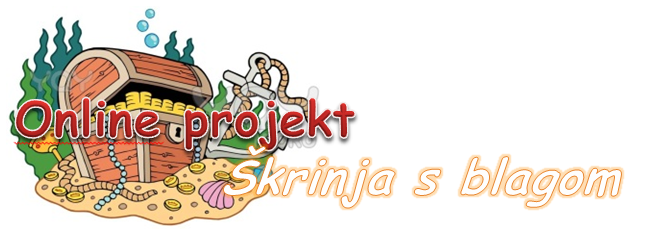 Koje broj dovršava niz?Koje slovo dolazi na mjesto upitnika?Koji broj dopunjuje zagonetku?46834515?5687897910231?